JESIP Multi-Agency Debrief TemplateAn aide memoire for debrief facilitators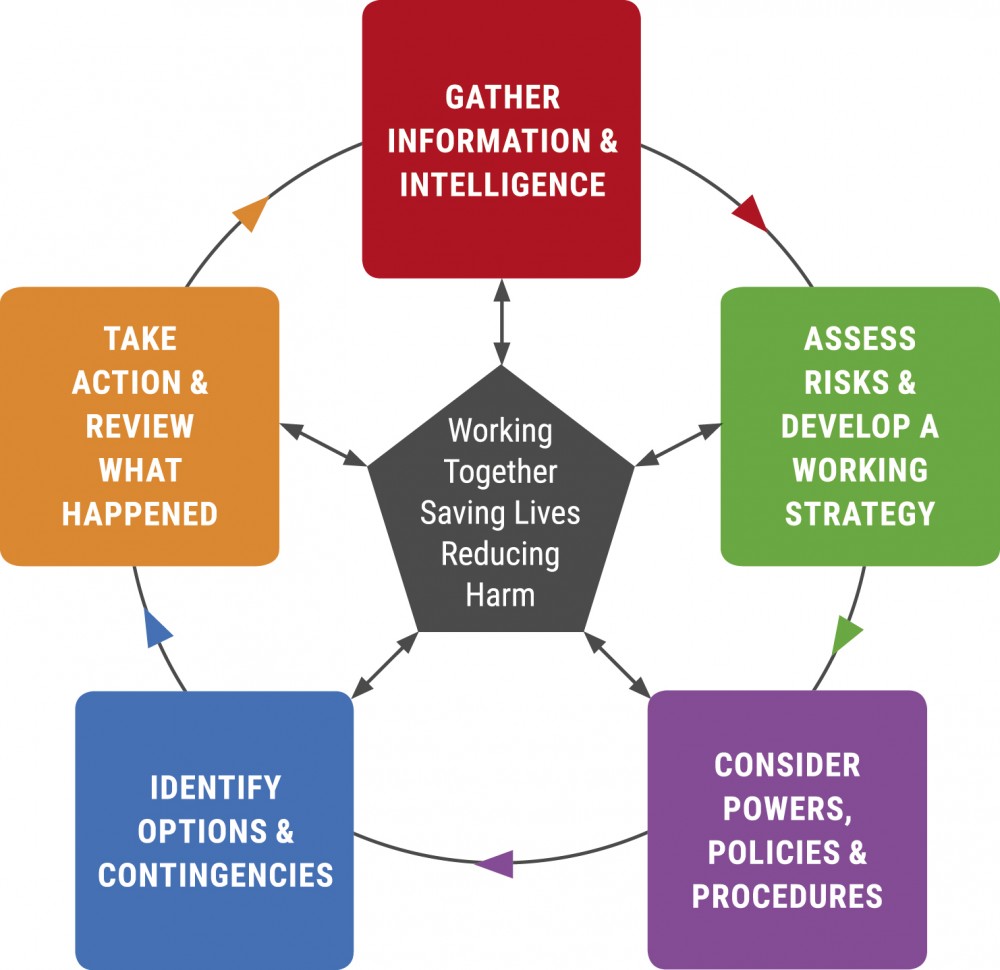 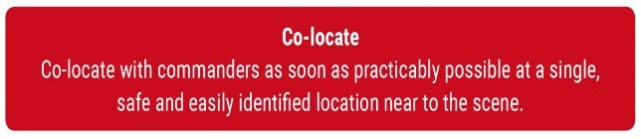 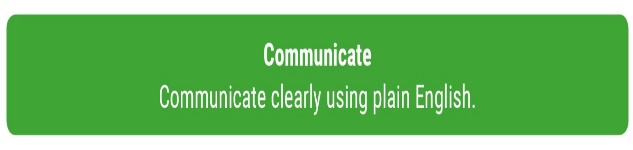 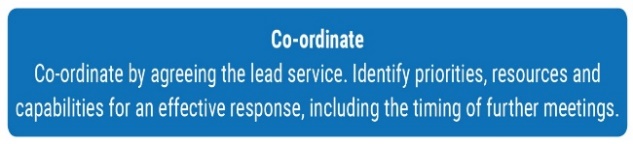 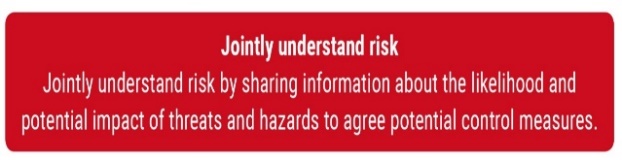 Submission to JOL Online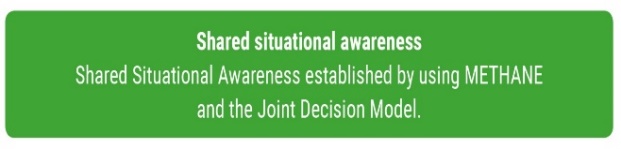 Date of event:Location:Type of event (live incident, exercise, other)Debrief team names:Do any of the issues raised during this de-brief meet the criteria for submitting to JOL Online?Yes/ No (delete as appropriate)Who will submit onto JOL Online? (agree with all parties)Who will submit onto JOL Online? (agree with all parties)NameOrganisation